Missione 4 – Istruzione e Ricerca – Componente 1 – Potenziamento dell’offerta dei servizi di istruzione: dagli asili nido alle Università – Linea di investimento 3.1 Nuove competenze e nuovi linguaggi Azione di potenziamento delle competenze STEM e multilinguistiche (D.M. 65/2023) - Codice progetto M4C1I3.1-2023-1143-P-31733 - Titolo L'innovazione in azioneCUP B74D23002690006Allegato EALL’ISTITUTO COMPRENSIVO STATALE “A. OLIVIERI” PESARO  PUOggetto : Dichiarazione di incarichi in essereIl / la sottoscritto/ain qualità di esperto/a esterno/a  per l’espletamento dell’incarico ai sensi dell’art. 15 d.lgs 33/2013DICHIARAdi essere titolare dei seguenti incarichi/cariche in enti di diritto privato regolati o finanziati dalla PA o di svolgere attività professionali come di seguito indicatoIncarichi e caricheAttività professionaliDATA,______________________							FIRMA _________________________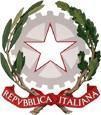 Istituto Comprensivo A. OlivieriVia Confalonieri n. 9 - 61122 Pesaro (PU)email: psic82100c@istruzione.it PEC: psic82100c@pec.istruzione.itSoggetto conferente  Tipologia di incarico Periodo di riferimentoAttività Soggetto Periodo di riferimento